Curriculum Vitae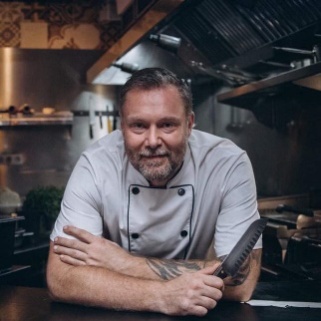 Mr. Ulrich					Email:  ulrich-397833@gulfjobseeker.com 1988- 1992: 	Working at my mothers restaurant in Denmark1998-1999: 	kitchen assistant at the concert and restaurant center in Aarhus- Denmark2000 – 2004:	Until 2002 I worked as an apprentice at the 5 * Radisson SAS Royal Hotel in Copenhagen, after that I change apprenticeship to Cafè Ketchup where I finished my chefs trainee education.2004 – 2006:	Greenland – Worked at Hotel Narsaq in south Greenland as a headchef in restaurant Clara.2007 – 2008:	That was my sabbatical away from the industry, and spend a year in Australia and Malaysia.2008 – 2010: 	Norway – Was hired to a project in Bergen for the opening on Restaurant Banco Rotto and work there as a 1. Sous-chef at the same time. And in January I was headhunted to the Mexican restaurant “ El Toro” also located in Bergen and they had been without any kitchen and restaurant management for almost a year, when after a 6 months’ time and satisficed customers I left for another project in Las Americas at Tenerife.2011:	Tenerife – Arrived in Las Americas and Scandinavian restaurant with a bad reputation due to the chef at that time. We decided to close the place at turn it in to an Mexican / Mediterranean cuisine. So began on the business plan including great a new website/Facebook/ linkedin, business economic- staff training – supplier agreements ect.2012:	Malta – That was just planed as a little holiday break, but entered a sports pub in a small town called Hal Qormi, I quickly got to know the owner and before I knew it I had signed a contract for 8 months as a consultant/ executive chef In his business.2013 – 2015:	Greenland – Was after that contacted from Hotel qaqortoq ( south Greenland) to help them improve then standard in the restaurant and Cafè. I could not say no to that offer and during that 3 years at the hotel we improved the kitchen turnover by nearly 115% ( guests dining). And in 2014 we had the honor cooking for his royal highness Crown prince Frederik and princess Mary. 2015 -2016     	Greenland – Worked as a teacher at the Food College Inuili in Narsaq ( south Greenland).2017 – 2019	Freelance/ project chef in Malta- Cyprus- Barcelona	2019 (dec) –  	Headchef in IrelandPERSONALE SKILLS:Skilled chefExperienced waiter Project oriented Business economics Microsoft Word – excel - powerpoint etc. devlopmentRestaurant management (3-5 years ) Sous/ - head chef ( 12years ) Pre- opening restaurant as sulervisor. Website designTrainingtrainess / staffHACCP cetificateDanish Smiley systemBanguetsPop-up conceptsThe Italien, American, French, Danish, German, Spanish, Mexican, English, Mediterranean, Asien, Nordich kitchen skilles.DIPLOMAS:2000-2004: diploma as a professional chef from Copenhagen Culinary College -hrs.dk2013- 3td. place at the Greenlandic National Championships for skilled chefs2014 – Kept the title.2015- 4td. place at the Greenlandic National Championships for skilled chefs  2016- 3td. place at the Greenlandic National Championships for skilled chefs